
Wedding / Banquet MenuAt Bailey Family Catering, we will spare no effort to ensure you and your guests have a delicious experience. Our friendly staff will attend to your cocktail hour and dinner buffets, serving your guests with warm and inviting smiles. Choose your own menu from the variety of selections below. Each Buffet includes Three Side Dishes, a Choice of Salad, and Choice of Bread.Our menus are customizable and we welcome any special requests to make your experience as unique as you are. All Specialty and Signature Buffets include White and Silver “China- Like” Disposable Plates and “Silver-Like” Disposable Cutlery.Included with your Classic selections are quality disposable plates, clear cutlery, and clear cups. Upgraded options are available.Delivery and set up fee waived for more than 50 guests.				513-873-3900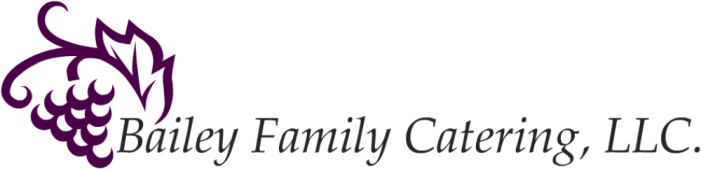 Specialty BuffetSingle Entrée $19.00				Dual Entrée $23.00Duet Plated $ 27.00(All items from Classic and Signature Buffet are available for substitution) Beef EntréesTender, Marinated Steak and Vegetable Deconstructed Kebabs served over Wild Rice with Mediterranean Garlic SauceProsciutto, Provolone and Fresh Herb Flank Steak PinwheelsRoasted Round of Seasoned Prime Rib Beef with Hot Au Jus and Horseradish Carved Beef Tenderloin with Bearnaise & Horseradish Cream, Caramelized Onions (+ 3.50)Seafood EntréesSalmon Wellington – Wild Caught Salmon & Creamy Spinach in Puff PastryPan Roasted Halibut with Tomato Basil Cream or Lemon Caper Sauce (+2.00)Tender, Marinated Grilled Shrimp and Vegetable Deconstructed Kebabs served over Wild Rice with Mediterranean Garlic SauceLobster Ravioli with Pesto and Roasted TomatoesLobster Tail with Tomato Basil Cream (Market)Chicken EntréesSpinach, Artichoke & Sun-Dried Tomato Stuffed Chicken Breast Roasted Amish Chicken Topped with Creamy Spinach Parmesan Sauce and Roasted TomatoesVegetarian EntréesStuffed Portabella Mushroom Cap with Mediterranean Quinoa Topped with Balsamic GlazePhone: 513-873-3900Signature BuffetSingle Entrée: $15.00			Dual Entrée: $18.00Duet Plated: $ 22.50(All items from Classic Buffet are available for substitution) Chicken EntréesTender Chicken and Mushrooms in Marsala Wine SauceCrispy Chicken Parmesan with Herb MarinaraRoasted Whole Cut Chicken with Tomato Basil Cream Sauce Marinated Fiesta Lime Chicken with Pico De GalloMarinated Grilled Chicken Topped with Provolone and BruschettaMarinated Chicken and Vegetable Kebabs served over Rice Pilaf with Garlic SauceBeef & Pork EntréesRoast Beef Au Jus with Horseradish CreamRoasted, Tender Beef Brisket with Mushroom SauceCarved, Marinated Flank Steak with Roasted Tomatoes and Balsamic GlazeMaple Balsamic Pork Tenderloin MedallionsPasta EntréesFamily Recipe Italian Meatballs with Herb Marinara and SpaghettiBow Tie Pasta with Roasted Tomatoes, Spinach & Mushrooms Tossed in Infused Olive OilSeasoned Meats and Three Cheese Lasagna with Herbed Marinara SauceSautéed Vegetable and Three Cheese Lasagna with Herbed Marinara SaucePhone: 513-873-3900Classic BuffetSingle Entrée $13.00			Dual Entrée: $15.00Poultry EntréesMontreal Herb Baked Boneless or Whole Cut ChickenFire Grilled BBQ Boneless or Whole Cut ChickenButtermilk Fried Boneless or Whole Cut ChickenSmothered, Roasted Chicken in Pan GravyOven Roasted Carved Turkey with Cranberry SauceBeef & Pork EntréesClassic Meatloaf with Brown Sugar GlazeScratch Made Shepherd’s PieHerb Roasted Pork Loin in a Rich Pan GravyTangy and Tender BBQ Pulled Pork & Apple Poppy Coleslaw with Bakery BunPasta EntréesBaked Ziti in Fresh Marinara Sauce with Seasoned Meats Topped with Melted Italian Cheeses (meat may be excluded)Hearty Three Cheese Lasagna with Herbed Marinara SauceFresh Broccoli Alfredo with Baby Carrots Tender Chicken and Broccoli AlfredoUpgrades“China- Like” Disposable Plates and “Silver-Like” Disposable Cutlery available for an additional $1.50 per guestPhone: 513-873-3900On the Side…StarchesGarlic, Smashed Red Potatoes ~ Roasted Red Potatoes with Rosemary Potatoes Au Gratin ~ Smashed Sweet PotatoesPotatoes O’Brien ~ Wild Rice ~ Rice PilafCilantro Lime White or Brown Rice ~ Mediterranean Couscous or Quinoa SaladCheesy Baked Ziti ~ Creamy Baked Macaroni and Cheese ~ Alfredo Pasta with Peas and CarrotsMaple Baked Beans ~ Southern Cornbread Dressing ~ Traditional Bread DressingVeggies Green Bean Almandine ~ Country Style Green Beans with Bacon Sautéed Fresh Vegetable Medley ~ Steamed, Fresh California Blend with HerbsSweet & Spicy Glazed Baby Carrots ~ Grilled Asparagus (+.75) Roasted Broccoli with Lemon & Garlic ~ Wilted Spinach and Cherry TomatoesParmesan Crusted Zucchini ~ Roasted Brussel Sprouts ~ Tender Collard GreensPhone: 513-873-3900Salads…Lettuce BaseHarvest Salad - Spring Mix, Diced Apple, Dried Cranberries, Feta Cheese and Pecans Tossed in Balsamic VinaigretteSummer Salad – Spring Mix, Sliced Strawberries, Blueberries, Feta Cheese and Slivered Almonds Tossed in Balsamic VinaigretteClassic Caesar Salad - Romaine Lettuce, Shredded Parmesan Cheese, and Croutons topped with a Creamy Caesar DressingGarden Salad - Carrots, Red Cabbage, Tomatoes, Cucumbers, Shredded Cheddar Cheese and Bacon Crumbles with Choice of DressingWedge Salad – Iceberg Wedge with Bacon Crumbles, Blue Cheese Crumbles, Red Onion, Cherry Tomatoes, Buttermilk Dressing Drizzle (+1.00)Grilled Caesar- Grilled Romaine Wedge with Heirloom Tomato, Shaved Parmesan, Crouton with Creamy Caesar DressingOther SaladsRed Skin Potato Salad ~ Fresh Fruit Salad ~ Cheese Tortellini Italian Pasta SaladGreek Pasta Salad ~ Quinoa Salad ~ Mexican Street Corn Salad Fresh Capri Salad with Pesto & Balsamic Glaze Blanched Fresh Green Beans and Red Pepper Strips in Dill Walnut DressingHors d’oeuvresFruits & VeggiesCrudité Platter with Creamy Dill or Ranch DipFresh Veggie Shooters with Creamy Dill or Ranch DipGrilled Vegetable Platter with Creamy Dill and HummusFresh Fruit Platter with Vanilla Yogurt DipFresh Fruit Display with Flowers and Vanilla Yogurt DipFresh Fruit KebabsApple Nachos CheeseCharcuterie Board with Variety of Imported and Domestic Cheeses, Cured Meats, Dried and Fresh Fruits, Nuts, and Olives with Sliced Baguette, Breadsticks, and CrackersCheese Board with White Cheddar, Jam Topped Brie, and Smoked Gouda with Fruit Garnish and CrackersDomestic Cheese Cubes with Salami and Pepperoni Capri Skewers or Platter with Basil Pesto & Balsamic GlazeCheese & Fruit PairingsBite Size Pairings on a Bamboo PickWhite Cheddar & Honeycrisp Apple with Honey ~ Havarti, Blackberry & BasilWhite Grape & Smoked Gouda ~ Feta, Watermelon & Mint with Balsamic VinegarGrape Truffles in Goat Cheese with Pecan DustPhone: 513-873-3900Small BitesCrab Cakes or Salmon Croquettes with RemouladeTomato Candy – Creamy Spinach Filled Filo Cups with Roasted Tomato and Goat CheeseCheesy Bacon Bites – Filo Cups with Creamy Bacon & Cheese FillingProsciutto Wrapped Asparagus with Parmesan & Black PepperFlank Steak Bites- Seasoned Steak on Naan with Dressed Greens, Roasted Tomato and Balsamic GlazeBacon Wrapped ScallopsSesame Ginger Chicken BitesChicken Satay with Peanut SauceFontina Pesto Stuffed MushroomsSausage & Cheese Stuffed MushroomsCandied Bourbon Bacon BitesCocktail Meatballs Seasonal Soup ShootersGulf Shrimp CocktailVegetable Spring RollsCrostini with Brie, Apricot and Slivered AlmondsCrostini with Apple, Brie and Jalapeno Pepper JamBruschetta with CrostiniLate Night SnacksHanging Soft Pretzel DisplayAssortment of Bavarian Soft Pretzels and Soft Pretzel Nuggets with Craft Beer Cheese and Grainy Mustards Hanging from our Custom Made Wood and Brass StandsFrench Fry BarFresh Cut French Fries served in Wood Paper Cones with Bacon Crumbles, Warm Cheese Sauce, Cincy Style Chili, Shredded Cheese, Mini Heinz Ketchup Bottles, Malt Vinegar, & Garlic Aioli Slider BarMinimum of 20 Angus Beef Burgers with Cheddar on a Toasted Bun with Garlic Aioli & Lettuce, Pickle and Tomato Classic Smoked Pulled Pork or Chicken with our Tangy BBQ Sauce & Apple Poppy ColeslawGrilled, Sliced Pork Tenderloin with Tangy BBQ, Sweet Pickle & Crispy Onions on a Toasted BunChicken Parm Sliders on Toasted Garlic Bread Bun with Marinara, Provolone and Fresh BasilCrab Cake on Soft Brioche Bun with Remoulade Other Ideas:Nacho Bar – Taco Bar – Cincy Style 3 Ways & Coneys – Mac N Cheese Bar Bar PackagesTop Shelf Packages available and custom priced. All Packages include: Bottled Water, Coke, Diet Coke, Sprite, Ginger Ale, Tonic. Club Soda, Orange Juice, Cranberry Juice, Sour Mix, Limes, Lemons, Grenadine, Olives, Cherries, Vermouth, Bitters, Clear Disposable Cups, Beverage Napkins, StirrersPricing based on 5 hour service time and does not include labor. BaseCostcoShelfVodkaSeagram’sKirklandTito’sRumCastillo or Admiral Nelson’s SpicedKirkland Spiced RumBacardi ClearCaptain Morgan’s SpicedWhiskeyCanadian Club BlendedKirkland BlendedJamesonBourbonOld ForesterOld ForesterBulleitGinSeagram’sKirkland London DryBombay SapphireBeerCans: Bud LightMiller LiteYuenglingCans: Bud LightMiller LiteSam AdamsCans: Miller LiteSam AdamsRhinegeist TruthMad Tree Lift AleWineRed BlendPinot GrigioMoscatoRed BlendPinot GrigioCabernetMoscatoRed BlendPinot GrigioCabernetMoscatoCost13.50 pp14.00pp16.00pp